Абхазия, СУХУМ, «ЖЕМЧУЖИНА» (на берегу)      Лето 2023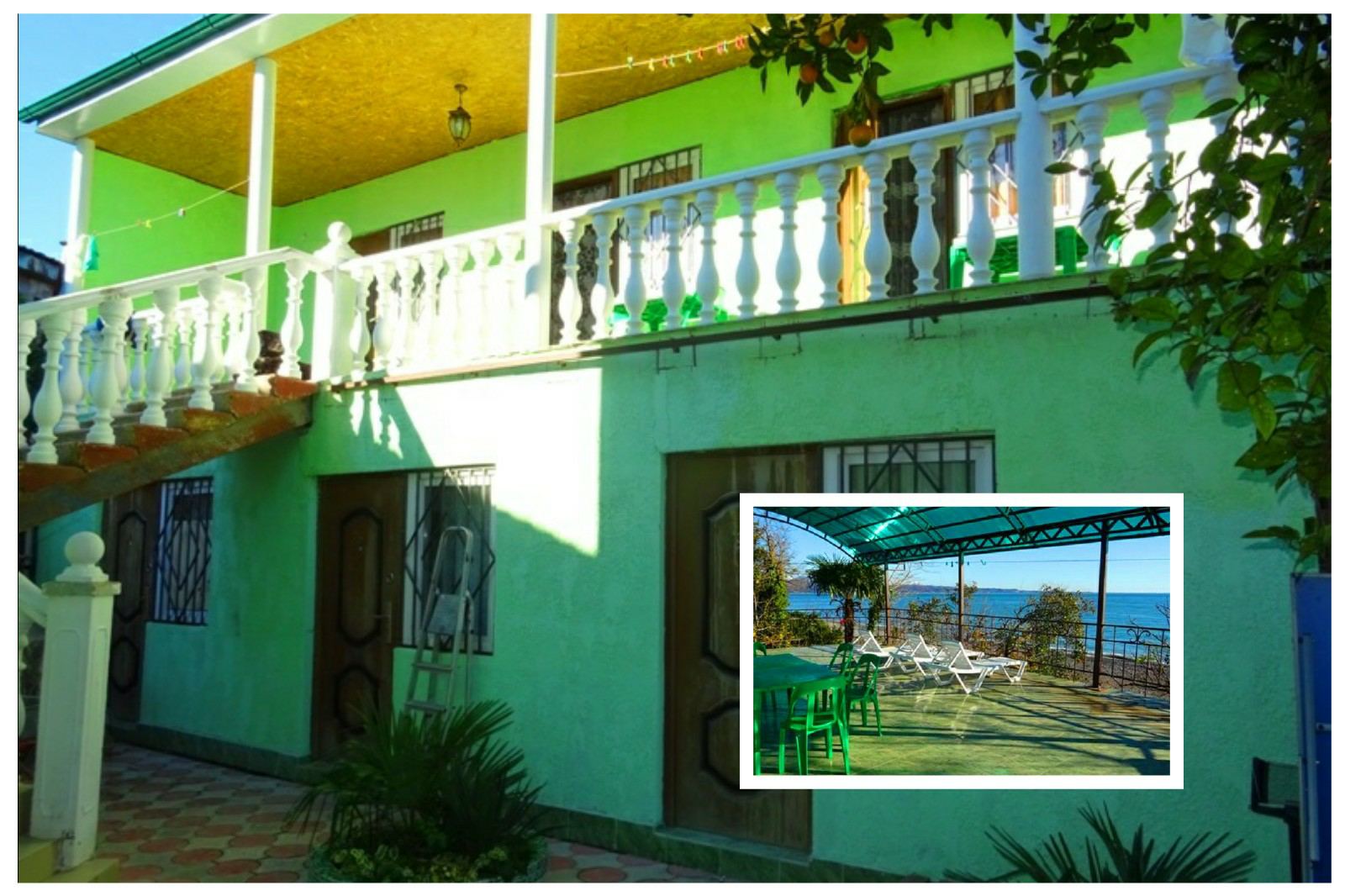 Гостевой дом «Жемчужина» расположен на самом берегу Черного моря в г. Сухум, в районе маяка. Сухум– столица Абхазии, город с очень давними курортными традициями, расположенный в 110-ти км от границы с Россией на берегу обширного Сухумского залива Чёрного моря. Город защищён высокими горными хребтами Кавказа от вторжений холодных воздушных масс с севера. Отдых в Сухуми многогранен как нигде в Абхазии. Здесь и широкие протяжённые пляжи, и театры с музеями, и особая атмосфера городских улиц со старой архитектурой. Сухум утопает в субтропической зелени, радует глаз белоснежными отреставрированными зданиями, чуть в стороне от этого великолепия плещется тёплое лазурное море. В 5 минутах ходьбы - рынок, сеть магазинов, аптека, множество кафе и ресторанов, набережная в 300-х  метрах.  Сам город — настоящий экзотический парк и музей под открытым небом.  В окрестностях Сухума также расположилось большое число интереснейших экскурсионных объектов. Все экскурсии по достопримечательностям Абхазии организуем из дома. Гостевой дом «Жемчужина»  приглашает вас отдохнуть в  комфортных условиях. На территории гостевого дома работает Wi-Fi. При гостевом доме функционирует своя столовая с вкусной домашней едой, также предусмотрена кухня со всей необходимой посудой для гостей, желающих готовить самостоятельно.Размещение: «Стандарт» 2-х, 3-х, 4-х местные номера с удобствами (WC, душ, спутниковое ТВ, сплит-система, холодильник, телевизор, интернет, односпальные или двуспальная кровати,  шкаф, прикроватные тумбочки, журнальный столик, вешалка, зеркало, фен, посуда)Пляж: 1 мин(на берегу) – песчано-галечный.  Питание: общая кухня  (самостоятельно) + столовая (комплекс и детское  меню)+эл. чайник на этаже.Дети:  до 12 лет скидка на проезд  – 200 руб.Стоимость тура на 1 человека (7 ночей) + трансфер от границы за доп. платуВ стоимость входит: проезд на автобусе, проживание в номерах выбранной категории, сопровождение, страховка от несчастного случая. Курортный сбор за доп. плату. Трансфер от границы за доп. плату.Выезд из Белгорода еженедельно по понедельникам.Хочешь классно отдохнуть – отправляйся с нами в путь!!!!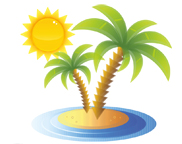 ООО  «Турцентр-ЭКСПО»                                        г. Белгород, ул. Щорса, 64 а,  III этаж                                                                                                            Остановка ТРЦ «Сити Молл Белгородский»www.turcentr31.ruт./ф: (4722) 28-90-40;  тел: (4722) 28-90-45;    +7-951-769-21-41РазмещениеЗаездыСТАНДАРТСТАНДАРТСТАНДАРТСТАНДАРТРазмещениеЗаездыс террасойс террасойс террасойбез террасыРазмещениеЗаезды2-х мест.с  удоб.3-х мест.с  удоб.«Улучшенный»3-х мест.с  удоб.  с новым ремонтом и новой мебелью«Семейный»4-х мест.  2-х комн. с  удоб.29.05.-07.06.1485014150153501345005.06.-14.06.1495014350155501365012.06.-21.06.1515014550155501385019.06.-28.06.1535014750157501400026.06.-05.07.1675015350163501435003.07.-12.07.1795015950168501465010.07.-19.07.1835016350173501495017.07.-26.07.1855016950175501555024.07.-02.08.1855016950175501555031.07.-09.08.1855016950175501555007.08.-16.08.1855016950175501555014.08.-23.08.1855016950175501555021.08.-30.08.1855016950175501555028.08.-06.09.1755015950165501515004.09.-13.09.1695015650163501495011.09.-20.09.1675015450161501475018.09.-27.09.16450151501595014550